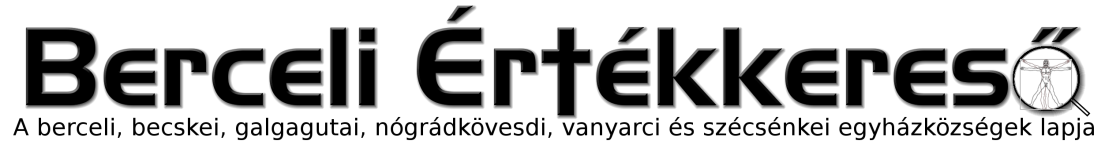 IX. évf. 23. szám Pünkösdvasárnap	2022. június 5.Püspök fogadásának szertartásaÜnnepi alkalmakkor, amikor megyéspüspök egy plébániát látogat meg, a szentmise előtt el lehet végezni a püspökfogadás szertartását.A püspök liturgikus ruhában, a segédkezőkkel körmenetben vonul a templomba. A templom kapujában a plébános fogadja őt kereszttel és szenteltvízzel. A püspök megcsókolja a keresztet és meghinti szenteltvízzel a híveket. A körmenet ezután indul a templomba. Eközben a kórus a Sacerdos et Ponti fex-et vagy pedig megfelelő püspökfogadó-éneket énekel (pl. SzVU 258: Isten hozta hív nyájához).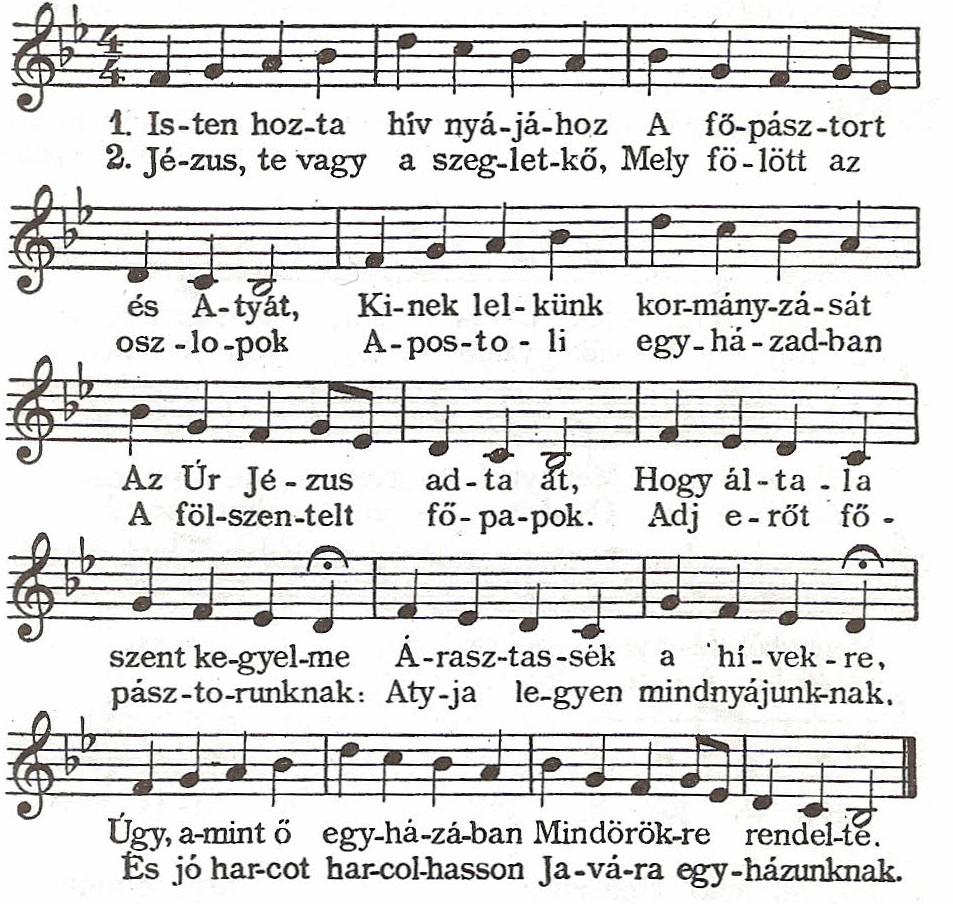 3. Apostolok tőled nyerték szent hatalmok kulcsait,Hogy megnyissák hiveidnek az üdvösség útjait.Add, hogy méltán résztvehessen lelkünk azon kegyelemben,Melyet most ránk főpásztorunk áraszt a te nevedben.4. Égből hozott tanításod pásztoraink őrizik.Apostolok nékik adták, hogy maradjon ép a hit.Add, hogy azon szent igéket, miket lelkiatyánk hirdet,Úgy vegyük, mint Istentél jött csalhatatlan beszédet.5. Édes Jézus, egyházadban legfőbb pásztor örökre,Irgalmadnak teljességét áraszd ki a hívekre.Hogy atyánkkal; ki nevedben jött most hozzánk, majd egekbenÁldjuk egykor szent nevedet, égi dicsőségedben.vagy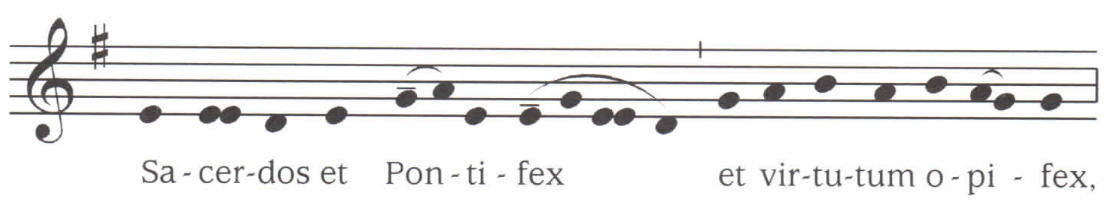 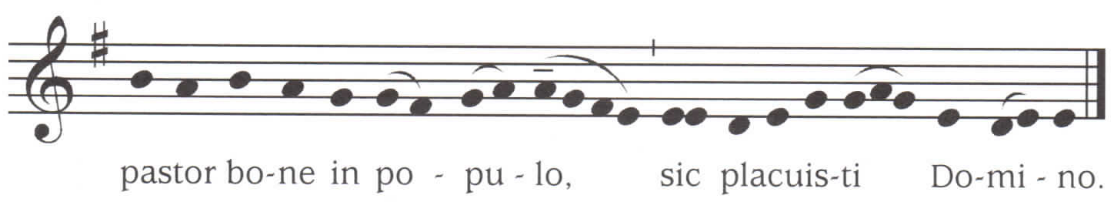 A templomban a püspök az oltár vagy a szentségház előtt előkészített térdeplőre térdel és csendben imádkozik. Az ének befejeztével az esperes, ill. a plébános és a hívő közösség váltakozva imádkozzák vagy éneklik a következő imádságot:Oltalmazó Istenünk, tekints le ránk!Krisztus Urunk érdemeiért.Üdvözítsd, Uram, szolgádat, Zsolt püspökünket!Aki tebenned bízik, Istenem.Küldj neki segítséget szent helyedről!És Sionból oltalmazd meg őt!Az ellenségtől védelmezd meg!Hogy a gonosz ne árthasson neki.Urunk, hallgasd meg könyörgésünket!És kiáltásunk jusson eléd!Az Úr legyen veletek!És a te lelkeddel.Könyörögjünk! Mindenható örök Isten, csodálatos Teremtője világunknak, terjeszd ki Főpásztorunk és hívei fölé a Szentlélek Isten üdvözítő kegyelmét, hogy igazságban neked szolgáljon, és töltsd be lelkét a Te áldásoddal. Krisztus, ami Urunk által.Ámen.Az imádság után a püspök feláll. Itt következhet a köszöntő beszéd, ha pedig ez nincs, akkor a miseének.Jézus Szent Szívének Litániája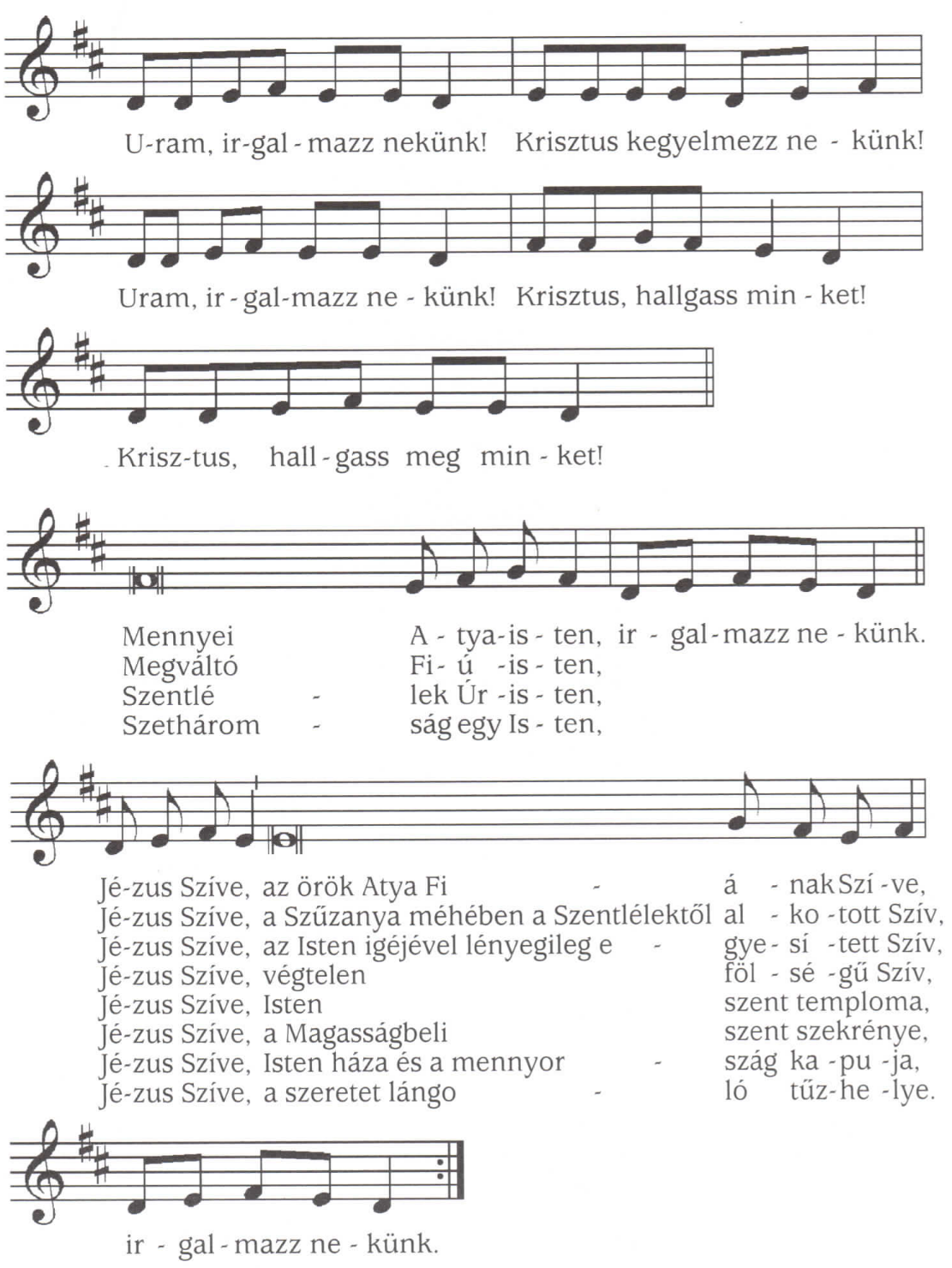 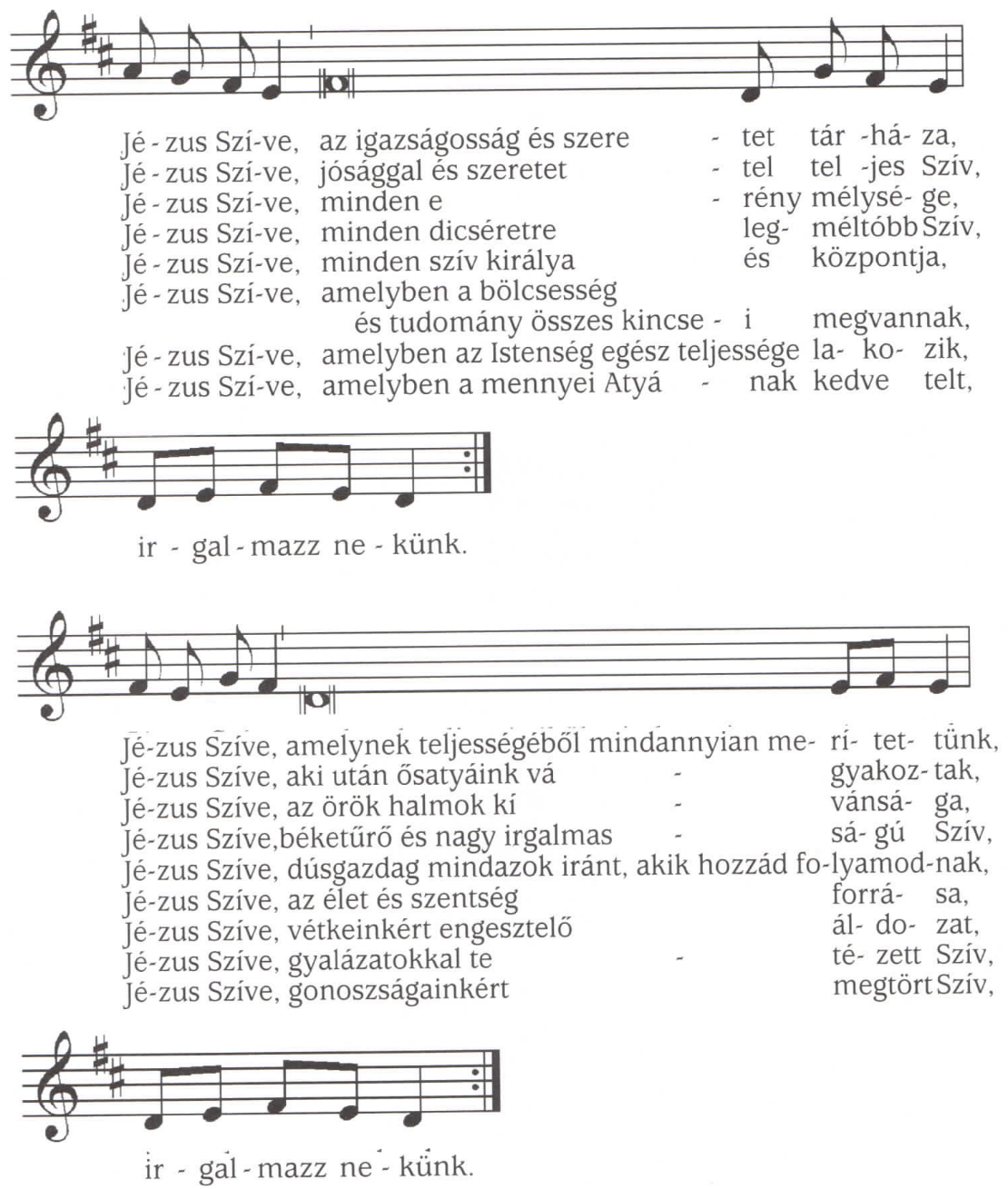 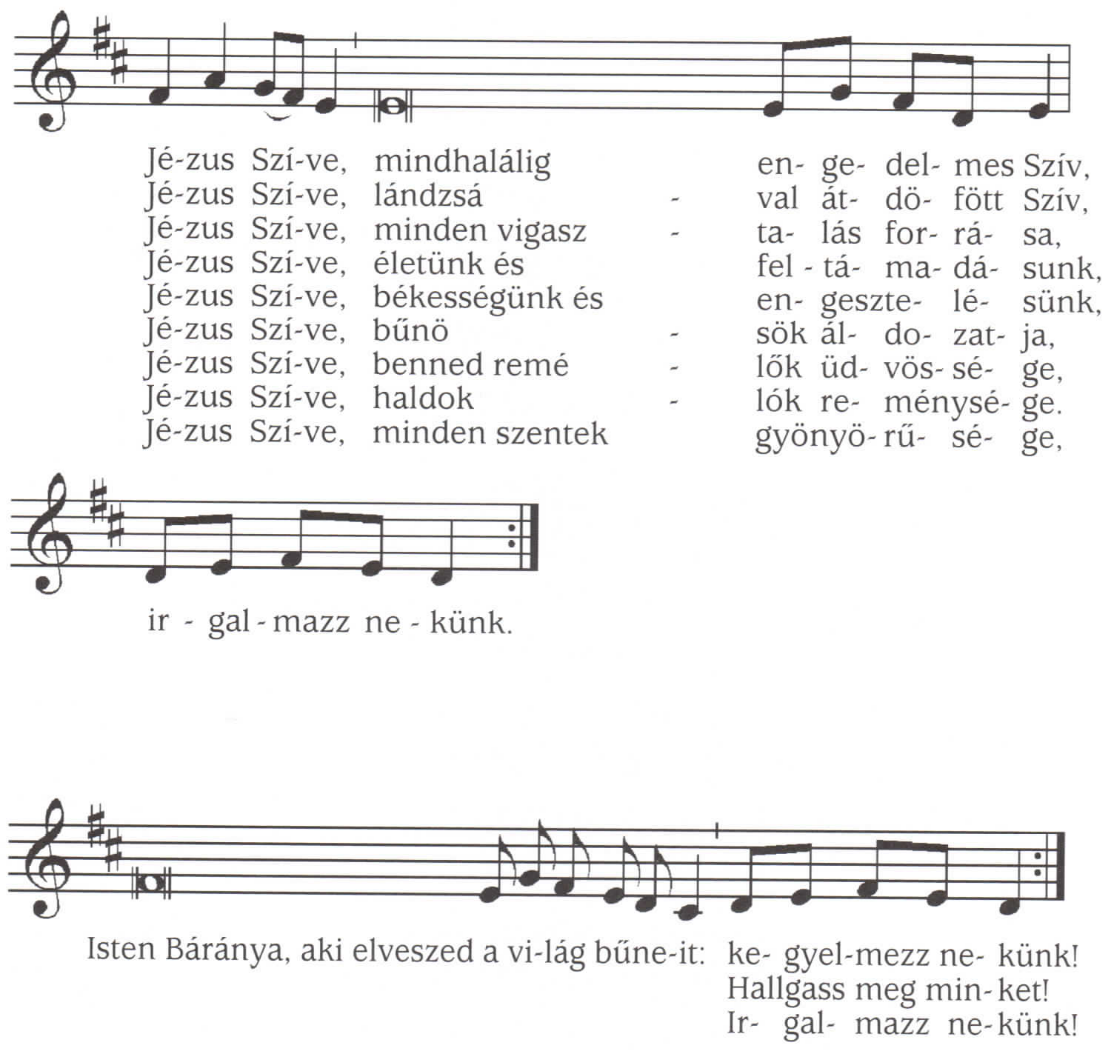 Szelíd és alázatos Szívű Jézus,Alakítsd szívünket a te Szíved szerint.Könyörögjünk! Mindenható örök Isten, tekints sze­ retett Fiad Szívére és arra a dicséretre és elégtételre, amelyet a bűnösök nevében irántad lerótt. Adj megen­ gesztelődve bocsánatot azoknak, akik szent Fiad, Jézus Krisztus nevében irgalmasságodért esedezne k. Aki veled él és uralkodik a Szentlélekkel egységben, Isten mindörökkön-örökké.Ámen.HIRDETÉSEKElejét szeretnénk venni a híreszteléseknek: A berceli templomban történt sajnálatos gondatlan károkozás miatt nem kíván a plébánia feljelentést tenni, inkább arra buzdítunk mindenkit, hogy adjunk hálát azért, hogy nem égett le a berceli templom valaki hanyagsága miatt. Nem számonkérés a kulcshasználat szigorításának oka, hanem annak tudatosítása, hogy igenis felelősséggel tartozunk a templomainkért, és berendezési tárgyaiért. Más intézményekben is van ilyen szabályzat, az, hogy eddig nem volt nagylelkűség volt. Mindenki az alapján döntsön, hogy kíván-e kulcshasználó lenni, hogy a felelősséget át tudja-e átérezni, vállalni az egyházközség dolgaiért. Feltételezhető, hogy akinél templom, plébánia, ravatalozó, közösségi ház stb. kulcs van, az ennek eddig is tudatában volt. A kulcskártya az előző szabályzatba azért került bele, mert a szabályzatot nem a plébános találta ki, hanem meglévő hivatalos jogi szövegből lett átemelve, de nálunk ez nem aktuális.Kulcshasználat szabályai:A szabályzat célja a plébánia által használt helyiségekbe való bejutás rendjének olyan egyértelmű szabályozása, amely a vonatkozó jogszabályok által előírt vagyonvédelmi és adatvédelmi követelményeket és a plébánia biztonságos működését biztosítja.A szabályozás személyi hatálya kiterjed a plébánia munkatársaira, a kulcshasználókra és egyéb szolgáltatóinak dolgozóira, üzleti partnereire, amennyiben részükre a plébánia a hagyományos kulcs használatát biztosítja.A szabályozás tárgyi hatálya kiterjed a plébánia által használt kulcsokra.Kulcshasználó felelősséggel tartozik azért, hogy a kulcsra vigyázzon.Ha a kulcs elveszik arról a plébániát azonnal értesíteni kell. Az elveszítés következtében a zárcsere költsége a kulcshasználót terheli.A kulcsot másnak átadni, arról másolatot készíteni vagy készíttetni csak a plébánia írásbeli engedélyével szabad, engedély nélkül szigorúan tilos.Minden olyan személy vagy intézmény, aki rendelkezik a plébánia ingatlanjához tartozó kulccsal köteles nyilatkozatot kitölteni a kulcshasználatról. A takarítócsoportok tagjai, akik ideiglenesen használják a kulcsokat szintén kulcshasználónak minősülnek.A kulcs eltulajdonítása esetén erről a rendőrséget és a plébániát azonnal értesíteni kell.Szándékos vagy gondatlan károkozás esetén az anyagi kár azt a kulcshasználót terheli, aki kárt okozta vagy lehetővé tette.A plébánia valamennyi helyiségének egy-egy kulcsát, mint „tűzkulcsot" a berceli és a becskei plébánián vaskazettában elzárva kell elhelyezni. Amennyiben valamely helyiség kulcsa megváltozik, a plébánia gondoskodik a tűzkulcs haladéktalan kicseréléséről. A tűzkulcsok megfelelő, biztonságos elhelyezését, nyilvántartását, kezelését időközönként (félévenként legalább egy alkalommal), illetve tűz esetén történő használatukat követően a plébániai tanácsnak ellenőriznie kell.A szabályzat 2022. június 4-én lép hatályba. Egyidejűleg a korábbi azonos tárgyú szabályzat hatályát veszti.2022.06.06.	H	Boldogságos Szűz Mária az Egyház Anyja		08:00	Szentmise a Becskei Templomban			08:30	Szentmise a Berceli Templomban		11:00	Elsőáldozás a Salgótarján Pálfalvai Templomban2022.06.07.	K	09:00	Szentmise a Mátraverebély-Szentkúti Templomban2022.06.08	Sz	07:15	Szentmise a Mátraverebély-Szentkúti Templomban			16:30	Szentmise a Vanyarci Boldog Ceferino Közösségi Házban2022.06.09.	Cs	13:30	Szentmise a Rózsák Völgye idősek Otthonban Bercelen			19:00	Szentségimádás a Berceli Templomban2022.06.10.	P	08:00	Buszos kirándulás a PontNeked Ifjúsági Napra Monorra		17:00	Szentmise a Berceli Templomban2022.06.11.Sz	10:00	Buszos kirándulás a VI. Palóc Fesztiválra Bérre		17:00	Szentmise a Berceli Templomban		21:00	Retro Disco a Szécsénkei Művelődési Központban2022.06.12	V	08:30	Szentmise Elsőáldozás Bercel Cserenyi Lara Fanni keresztelése		10:30	Szentmise a Becskei Templomban Elsőáldozás		10:30	Szentmise a Galgagutai Templomban		12:00	Szentmise a Szécsénkei Templomban		12:00	Igelitrugia a Nógrádkövesdi Templomban2022.06.19.	V	09:00	Dicsőítő Sziget Szigetmonostor Faluház2022.07.18-22 Embert a fedélzetre Nyári Fiútábor2022.09.17.	Sz	10:30	Bellarmin Szent Róbert ünnepi Szentmise és harang megáldása				Becskén főcelebráns: Dr. Varga Lajos2022.10.01.	Sz	17:00	Búcsúi Szentmise és felújított harang megáldása 				Nógrádkövesden főcelebráns: Dr. Varga Lajos püspök2022.11.11.P	17:00	Búcsúi Szentmise és Felújított templom megáldása 				Szécsénkén főcelebráns: Marton Zsolt püspök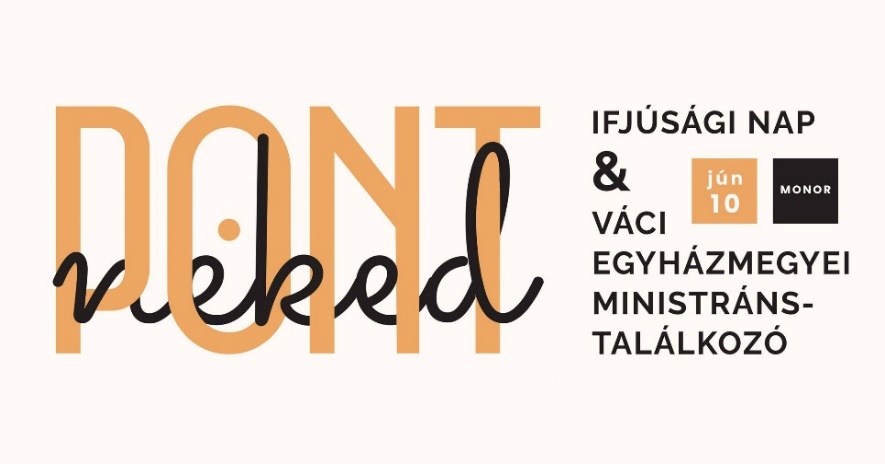 Római Katolikus Plébánia 2687 Bercel, Béke u. 20.tel: 0630/455-3287 web: http://bercel.vaciegyhazmegye.hu, e-mail: bercel@vacem.huBankszámlaszám: 10700323-68589824-51100005Minden jog fenntartva, beleértve a másoláshoz, digitalizáláshoz való jogot is.